ПРАВИТЕЛЬСТВО ПРИМОРСКОГО КРАЯПОСТАНОВЛЕНИЕот 9 декабря 2022 г. N 855-ппО ПРЕДОСТАВЛЕНИИ ГРАНТОВ В ФОРМЕ СУБСИДИЙОРГАНИЗАЦИЯМ СПОРТИВНОЙ НАПРАВЛЕННОСТИ НАОБУСТРОЙСТВО ЛЫЖЕРОЛЛЕРНЫХ ТРАССНа основании Устава Приморского края Правительство Приморского края постановляет:1. Предоставлять за счет средств краевого бюджета гранты в форме субсидий организациям спортивной направленности на обустройство лыжероллерных трасс.2. Утвердить прилагаемый Порядок предоставления грантов в форме субсидий организациям спортивной направленности на обустройство лыжероллерных трасс.3. Признать утратившим силу постановление Правительства Приморского края от 17 ноября 2021 года N 733-пп "Об утверждении Порядка предоставления в 2021 году грантов в форме субсидий организациям спортивной направленности на обустройство лыжероллерных трасс".4. Департаменту информационной политики Приморского края обеспечить официальное опубликование настоящего постановления.5. Настоящее постановление вступает в силу с 1 января 2023 года.Первый вице-губернаторПриморского края -Председатель ПравительстваПриморского краяВ.Г.ЩЕРБИНАУтвержденпостановлениемПравительстваПриморского краяот 09.12.2022 N 855-ппПОРЯДОКПРЕДОСТАВЛЕНИЯ ГРАНТОВ В ФОРМЕ СУБСИДИЙ ОРГАНИЗАЦИЯМСПОРТИВНОЙ НАПРАВЛЕННОСТИ НА ОБУСТРОЙСТВОЛЫЖЕРОЛЛЕРНЫХ ТРАССI. ОБЩИЕ ПОЛОЖЕНИЯ1.1. Настоящий Порядок устанавливает цели, условия и порядок предоставления грантов в форме субсидий из краевого бюджета организациям спортивной направленности на обустройство лыжероллерных трасс на территории Приморского края (далее соответственно - организации, гранты), порядок проведения конкурсного отбора организаций на предоставление грантов (далее - конкурсный отбор), а также порядок возврата грантов в случае нарушения условий и порядка, установленных при их предоставлении.1.2. Гранты предоставляются в целях финансового обеспечения расходов организаций на обустройство лыжероллерных трасс на территории Приморского края.1.3. Министерство физической культуры и спорта Приморского края (далее - министерство) является главным распорядителем средств краевого бюджета, осуществляющим предоставление грантов в соответствии со сводной бюджетной росписью, кассовым планом исполнения краевого бюджета в пределах лимитов бюджетных обязательств, доведенных в установленном порядке министерству на указанные цели в текущем финансовом году в рамках реализации государственной программы Приморского края "Развитие физической культуры и спорта Приморского края" на 2020 - 2027 годы, утвержденной постановлением Администрации Приморского края от 27 декабря 2019 года N 920-па "Об утверждении государственной программы Приморского края "Развитие физической культуры и спорта Приморского края" на 2020 - 2027 годы".Сведения о грантах размещаются на едином портале бюджетной системы Российской Федерации в информационно-телекоммуникационной сети Интернет в разделе "Бюджет" (далее - единый портал) не позднее 15-го рабочего дня, следующего за днем принятия закона Приморского края о краевом бюджете (закона Приморского края о внесении изменений в закон Приморского края о краевом бюджете).1.4. Категории организаций - муниципальные бюджетные и автономные учреждения, зарегистрированные на территории Приморского края не позднее чем за шесть месяцев до проведения конкурсного отбора, осуществляющие деятельность в области спорта.1.5. Гранты предоставляются на конкурсной основе. Организатором конкурса является министерство.II. ПОРЯДОК ПРОВЕДЕНИЯ КОНКУРСНОГО ОТБОРА2.1. Извещение о проведении конкурсного отбора (далее - извещение) размещается на едином портале и на странице министерства на официальном сайте Правительства Приморского края и органов исполнительной власти Приморского края в информационно-телекоммуникационной сети Интернет (далее - официальный сайт) не позднее 15-го рабочего дня, следующего за днем принятия закона Приморского края о краевом бюджете (закона Приморского края о внесении изменений в закон Приморского края о краевом бюджете).2.2. Извещение содержит следующую информацию:срок проведения конкурсного отбора, дата начала подачи или окончания приема заявок участников отбора, которая не может быть ранее 30-го календарного дня, следующего за днем размещения извещения;наименование, место нахождения, почтовый адрес, адрес электронной почты министерства;место приема заявок и документов для участия в конкурсном отборе;результаты предоставления гранта в соответствии с пунктом 3.6 настоящего Порядка;доменное имя и (или) указатели страниц системы "Электронный бюджет" или иного сайта в информационно-телекоммуникационной сети Интернет, на котором обеспечивается проведение конкурсного отбора;требования к организациям, установленные пунктом 2.3 настоящего Порядка, и перечень документов в соответствии с пунктом 2.4 настоящего Порядка, представляемых организациями для подтверждения их соответствия указанным требованиям;порядок подачи заявок организациями и требования, предъявляемые к форме и содержанию заявок, подаваемых организациями, в соответствии с пунктом 2.4 настоящего Порядка;порядок отзыва заявок организаций, порядок возврата заявок организаций, определяющий в том числе основания для возврата заявок организаций, порядок внесения изменений в заявки;правила рассмотрения и оценки заявок организаций в соответствии с пунктами 2.8, 2.9 настоящего Порядка;порядок предоставления организациям разъяснений положений извещения, даты начала и окончания срока такого предоставления;срок, в течение которого организация должна подписать соглашение о предоставлении гранта;условия признания организации уклонившейся от заключения соглашения;дату размещения результатов конкурсного отбора на едином портале, а также на официальном сайте министерства, которая не может быть позднее 14-го календарного дня, следующего за днем определения победителя конкурсного отбора.2.3. Требования, которым должна соответствовать организация на 1 число месяца, предшествующего месяцу, в котором планируется проведение конкурсного отбора:отсутствие у организации неисполненной обязанности по уплате налогов, сборов, страховых взносов, пеней, штрафов, процентов, подлежащих уплате в соответствии с законодательством Российской Федерации о налогах и сборах;организация не находится в процессе реорганизации (за исключением реорганизации в форме присоединения к организации, являющейся участником конкурсного отбора, другого юридического лица), ликвидации, в отношении нее не введена процедура банкротства, деятельность организации не приостановлена в порядке, предусмотренном законодательством Российской Федерации;в реестре дисквалифицированных лиц отсутствуют сведения о дисквалифицированных руководителе, членах коллегиального исполнительного органа, лице, исполняющем функции единоличного исполнительного органа, или главном бухгалтере организации;организация не является иностранным юридическим лицом, а также российским юридическим лицом, в уставном (складочном) капитале которого доля участия иностранных юридических лиц, местом регистрации которых является государство или территория, включенные в утверждаемый Министерством финансов Российской Федерации перечень государств и территорий, предоставляющих льготный налоговый режим налогообложения и (или) не предусматривающих раскрытия и предоставления информации при проведении финансовых операций (офшорные зоны), в совокупности превышает 50 процентов;организация в текущем финансовом году не является получателем средств из краевого бюджета в соответствии с иными нормативными правовыми актами Приморского края на цели предоставления гранта;у организации должна отсутствовать просроченная задолженность по возврату в краевой бюджет субсидий, бюджетных инвестиций, предоставленных в том числе в соответствии с иными правовыми актами, а также иная просроченная (неурегулированная) задолженность по денежным обязательствам перед Приморским краем;наличие у организации земельного участка для обустройства лыжероллерной трассы.2.4. Для участия в конкурсном отборе организация представляет в министерство в срок, указанный в извещении, следующие документы:заявку на участие в конкурсном отборе по форме согласно приложению N 1 к настоящему Порядку (далее - заявка);копию учредительных документов организации, заверенную руководителем и главным бухгалтером организации;выписку из Единого государственного реестра юридических лиц по состоянию на 1 число месяца, предшествующего месяцу подачи документов, предусмотренных настоящим пунктом;справку налогового органа об отсутствии неисполненной обязанности по уплате налогов, сборов, страховых взносов, пеней, штрафов, процентов, подлежащих уплате в соответствии с законодательством Российской Федерации о налогах и сборах, по состоянию на 1 число месяца, предшествующего месяцу подачи документов, предусмотренных настоящим пунктом;выписку из реестра дисквалифицированных лиц либо справку об отсутствии запрашиваемой информации, предоставленную в соответствии с приказом Федеральной налоговой службы от 10 декабря 2019 года N ММВ-7-14/627@ "Об утверждении Административного регламента по предоставлению Федеральной налоговой службой государственной услуги по предоставлению заинтересованным лицам сведений, содержащихся в реестре дисквалифицированных лиц", по состоянию на 1 число месяца, предшествующего месяцу подачи документов, предусмотренных настоящим пунктом;подписанное руководителем организации гарантийное обязательство, подтверждающее, что организация соответствует требованиям, установленным пунктом 2.3 настоящего Порядка;расчет планируемых на обустройство лыжероллерной трассы расходов, источником финансового обеспечения которых является грант;документы, подтверждающие право пользования организации земельным участком для обустройства лыжероллерной трассы;согласие органа местного самоуправления, осуществляющего функции и полномочия учредителя в отношении организации, на ее участие в отборе.Организация вправе представить по собственной инициативе документы, предусмотренные абзацами четвертым - шестым настоящего пункта. В случае непредставления организацией документов, предусмотренных абзацами четвертым - шестым настоящего пункта, по собственной инициативе министерство в течение трех рабочих дней со дня регистрации заявки запрашивает соответствующую информацию самостоятельно в порядке межведомственного информационного взаимодействия.Документы, предусмотренные настоящим пунктом, представляются в министерство на бумажном носителе в одном экземпляре и возврату не подлежат.Организация вправе отозвать документы, предусмотренные настоящим пунктом, до принятия решения о признании ее победителем конкурсного отбора в соответствии с пунктом 2.7 настоящего Порядка.2.5. Для проведения конкурсного отбора министерство:создает конкурсную комиссию (далее - комиссия);утверждает положение о комиссии и ее состав;обеспечивает работу комиссии;организует консультирование организаций по вопросам подготовки заявок;осуществляет прием, регистрацию заявок;обеспечивает размещение информации об организациях, допущенных до участия в конкурсе, и об организациях, признанных победителями конкурса, или о признании конкурса несостоявшимся на странице министерства в информационно-телекоммуникационной сети Интернет;на основании решения комиссии о признании организаций победителями конкурсного отбора издает приказ об итогах конкурса и назначении гранта;направляет организациям, подавшим заявки, уведомления о допуске или об отклонении заявки (с указанием оснований отклонения в соответствии с пунктом 2.7.1 настоящего Порядка), о признании организации победителем конкурсного отбора.2.6. Министерство принимает и регистрирует документы, предусмотренные пунктом 2.4 настоящего Порядка, в журнале входящей корреспонденции министерства в порядке очередности их поступления и передает на рассмотрение в комиссию в день их приема.2.7. Комиссия:в течение семи рабочих дней со дня окончания срока приема заявок и прилагаемых к ней документов проверяет заявку и прилагаемые к ней документы на предмет соответствия пункту 2.4 настоящего Порядка, соответствие организации требованиям, установленным пунктами 1.4, 2.3 настоящего Порядка, и принимает решение о допуске или об отклонении заявки на участие в конкурсе (с указанием оснований отклонения в соответствии с пунктом 2.7.1 настоящего Порядка);в течение 15 рабочих дней со дня окончания срока приема заявок принимает решение о признании участников отбора победителями конкурса (далее соответственно - решение, победители конкурса).В случае если на участие в конкурсе не представлено ни одной заявки или ни одна заявка не допущена к участию в конкурсе, конкурс признается несостоявшимся.Решение оформляется протоколом, который в течение двух рабочих дней со дня принятия решения передается в министерство.2.7.1. Основаниями для отклонения заявки являются:несоответствие организации требованиям, предусмотренным пунктами 1.4, 2.3 настоящего Порядка;несоответствие представленных организацией заявки и прилагаемых к ней документов требованиям, предусмотренным в пункте 2.4 настоящего Порядка;недостоверность представленной организацией информации, в том числе информации о месте нахождения и адресе организации;представление документов, предусмотренных абзацами вторым, третьим, седьмым - десятым пункта 2.4 настоящего Порядка, по истечении срока, установленного в извещении;непредставление (представление не в полном объеме) документов, предусмотренных абзацами вторым, третьим, седьмым - десятым пункта 2.4 настоящего Порядка.2.8. Оценка заявок организаций осуществляется в соответствии с критериями оценки, установленными пунктом 2.9 настоящего Порядка.По каждому критерию организации начисляются баллы согласно приложению N 2 к настоящему Порядку. Набранные каждой организацией баллы суммируются.Победителем конкурсного отбора признается организация, которая набрала наибольшее количество баллов и которой конкурсной комиссией присвоен первый порядковый номер. Меньший порядковый номер присваивается организации, набравшей наибольшее количество баллов.При равенстве общей суммы баллов меньший порядковый номер присваивается организации, заявка и иные документы которой были представлены раньше.2.9. Критерии оценки:численность занимающихся в муниципальном образовании (человек) по видам спорта "лыжные гонки", "легкая атлетика", "северная (скандинавская) ходьба";длина лыжероллерной трассы, обустраиваемой за счет гранта;наличие у организации сайта в информационно-телекоммуникационной сети Интернет и (или) страницы в социальных сетях, на которой размещена информация о мероприятиях по обустройству лыжероллерной трассы.2.10. Министерство:в течение трех рабочих дней со дня получения протокола комиссии осуществляет расчет размера гранта победителям конкурсного отбора в соответствии с пунктом 3.2 настоящего Порядка и издает приказ об итогах конкурсного отбора и назначении гранта, в котором указываются победители конкурсного отбора и размер предоставляемого гранта (далее соответственно - приказ, получатели гранта);в течение трех рабочих дней со дня издания приказа размещает его на странице министерства на официальном сайте в информационно-коммуникационной сети Интернет, а также уведомляет получателей гранта о принятом решении.2.11. Информация о результатах рассмотрения заявок размещается на едином портале, а также на странице министерства на официальном сайте не позднее 14-го календарного дня, следующего за днем принятия приказа, и содержит:дату, время и место рассмотрения и оценки заявок и иных документов организаций;информацию об организациях, заявки и иные документы которых были рассмотрены;информацию об организациях, заявки и иные документы которых были отклонены, с указанием причин их отклонения, в том числе положений извещения, которым не соответствуют такие заявки и иные документы;последовательность оценки заявок и иных документов организаций, присвоенные организациям баллы по каждому из предусмотренных критериев оценки, принятые на основании результатов оценки указанных заявок и иных документов решения о присвоении организациям порядковых номеров;наименование организации, с которой заключается соглашение, предусмотренное пунктом 3.3 настоящего Порядка, и размер предоставляемого гранта.III. ПОРЯДОК ПРЕДОСТАВЛЕНИЯ ГРАНТОВ3.1. Гранты предоставляются организациям при условии:согласия организации на осуществление министерством проверок соблюдения порядка и условий предоставления гранта, в том числе в части достижения результатов предоставления гранта, на осуществление органами государственного финансового контроля проверок в соответствии со статьями 268.1 и 269.2 Бюджетного кодекса Российской Федерации и согласия организации на соблюдение запрета на приобретение за счет гранта иностранной валюты, за исключением операций, осуществляемых в соответствии с валютным законодательством Российской Федерации при закупке (поставке) высокотехнологичного импортного оборудования, сырья и комплектующих изделий;обязательства организации по включению в договоры (соглашения), заключаемые организацией в целях исполнения обязательств по настоящему Порядку, согласия лиц, являющихся поставщиками (подрядчиками, исполнителями) по договорам (соглашениям), на осуществление министерством проверок соблюдения порядка и условий предоставления гранта, в том числе в части достижения результатов предоставления гранта, на осуществление органами государственного финансового контроля проверок в соответствии со статьями 268.1 и 269.2 Бюджетного кодекса Российской Федерации, а также на соблюдение запрета на приобретение за счет гранта иностранной валюты, за исключением операций, осуществляемых в соответствии с валютным законодательством Российской Федерации при закупке (поставке) высокотехнологичного импортного оборудования, сырья и комплектующих изделий;согласия органа местного самоуправления, осуществляющего функции и полномочия учредителя в отношении организации, на участие организации в конкурсном отборе.3.2. Размер гранта рассчитывается по формуле:Сi = Pi, где:Сi - размер гранта i-тому получателю, но не более 5 млн рублей;Pi - сумма затрат на обустройство лыжероллерных трасс в соответствии с заявкой i-той организации, рублей.При расчете размера гранта i-той организации учитывается следующее:если сумма грантов организациям меньше либо равна размеру бюджетных ассигнований, предусмотренных министерству в краевом бюджете на выплату гранта, то все получатели, прошедшие отбор, получают грант в размере, рассчитанном в соответствии с абзацем вторым настоящего пункта;если сумма грантов получателям больше размера бюджетных ассигнований, предусмотренных министерству в краевом бюджете на выплату грантов, то гранты предоставляются получателям, получившим наибольшее количество баллов, в размере, рассчитанном в соответствии с абзацем вторым настоящего пункта, в порядке уменьшения присвоенной им итоговой оценки, пока сумма грантов не превысит размера бюджетных ассигнований, предусмотренных в краевом бюджете на выплату грантов;при наличии остатка средств краевого бюджета в размере, недостаточном для предоставления гранта, рассчитанного в соответствии с абзацем первым настоящего пункта, грант предоставляется следующему в перечне получателю в пределах остатка средств.3.3. Предоставление гранта осуществляется на основании соглашения о предоставлении гранта на финансовое обеспечение затрат в текущем финансовом году, заключаемого между организацией и министерством в соответствии с типовой формой, утвержденной министерством финансов Приморского края (далее - соглашение).Соглашение заключается в течение пяти рабочих дней со дня издания министерством приказа. В случае неподписания организацией соглашения в указанный в настоящем абзаце срок организация признается уклонившейся от заключения соглашения.Соглашение предусматривает в том числе:размер гранта и условия его предоставления;целевое назначение гранта и сроки использования гранта;согласие организации на осуществление министерством проверок соблюдения порядка и условий предоставления гранта, в том числе в части достижения результатов предоставления гранта, на осуществление органами государственного финансового контроля проверок в соответствии со статьями 268.1 и 269.2 Бюджетного кодекса Российской Федерации;обязательство организации по включению в договоры (соглашения), заключаемые организацией в целях исполнения обязательств по настоящему Порядку, согласия лиц, являющихся поставщиками (подрядчиками, исполнителями) по договорам (соглашениям), на осуществление министерством проверок соблюдения порядка и условий предоставления гранта, в том числе в части достижения результатов предоставления гранта, на осуществление органами государственного финансового контроля проверок в соответствии со статьями 268.1 и 269.2 Бюджетного кодекса Российской Федерации;результат предоставления гранта, точную дату завершения и конечное значение результата предоставления гранта и обязательство организации по его достижению;обязательство организации по представлению отчетов об осуществлении расходов, источником финансового обеспечения которых является грант, и отчета о достижении результатов предоставления гранта по формам, установленным соглашением;ответственность сторон за нарушение условий соглашения;порядок и сроки возврата в текущем финансовом году остатков средств гранта, не использованных в отчетном финансовом году;согласие организации на согласование новых условий соглашения или расторжение соглашения при недостижении согласия по новым условиям в случае уменьшения министерству как получателю бюджетных средств ранее доведенных лимитов бюджетных обязательств, приводящего к невозможности предоставления гранта в размере, определенном в соглашении;условие о включении в договоры (соглашения), заключаемые организацией в целях исполнения обязательств по настоящему Порядку, согласия лиц, являющихся поставщиками (подрядчиками, исполнителями) по договорам (соглашениям), на соблюдение запрета на приобретение за счет средств гранта иностранной валюты, за исключением операций, осуществляемых в соответствии с валютным законодательством Российской Федерации при закупке (поставке) высокотехнологичного импортного оборудования, сырья и комплектующих изделий;обязательство организации по соблюдению запрета на приобретение за счет полученных средств иностранной валюты, за исключением операций, осуществляемых в соответствии с валютным законодательством Российской Федерации при закупке (поставке) высокотехнологичного импортного оборудования, сырья и комплектующих изделий;обязательство организации при реализации мероприятий по обустройству лыжероллерной трассы или размещении информации о мероприятиях по обустройству лыжероллерной трассы в средствах массовой информации указывать источник финансирования;обязанность организации предоставлять в орган местного самоуправления муниципального образования Приморского края, на территории которого реализуется проект, информацию по форме 1-ФК для статистического учета населения, занимающегося физической культурой и спортом.3.4. Перечисление гранта осуществляется с лицевого счета министерства, открытого в Управлении Федерального казначейства по Приморскому краю, на расчетные или корреспондентские счета организаций, открытые в учреждениях Центрального банка Российской Федерации или кредитных организациях, в течение пяти рабочих дней со дня поступления средств на лицевой счет министерства в соответствии с решением о предоставлении гранта, принятым министерством в соответствии с пунктом 2.10 настоящего Порядка, и соглашением.3.5. Предоставленный грант должен быть использован организацией в текущем финансовом году.3.6. Результаты и значения результатов предоставления гранта:количество созданных (оснащенных) лыжероллерных трасс - одна единица;длина лыжероллерной трассы - не менее 340 метров.3.7. При отсутствии потребности в использовании остатков гранта, не использованных по состоянию на 1 января текущего финансового года, на цели, ранее установленные условиями предоставления гранта, организация возвращает остатки гранта в краевой бюджет в течение первых 15 рабочих дней текущего финансового года по реквизитам и коду бюджетной классификации Российской Федерации, указанным в соглашении.При наличии потребности в использовании остатков гранта, не использованных по состоянию на 1 января текущего финансового года, на цели, ранее установленные условиями предоставления гранта, организация не позднее 1 февраля текущего финансового года направляет в министерство ходатайство с приложением подтверждающих документов о наличии потребности в использовании остатков гранта.Министерство не позднее 1 марта текущего финансового года рассматривает ходатайство организации и принимает в установленном порядке решение о наличии потребности в остатках гранта или отказе в согласовании наличия потребности.При получении отказа в согласовании наличия потребности в использовании остатков гранта организация возвращает не использованные им остатки гранта, сложившиеся на 1 января текущего финансового года, в краевой бюджет до 15 марта текущего года по реквизитам и коду бюджетной классификации Российской Федерации, указанным в соглашении.IV. ТРЕБОВАНИЯ К ОТЧЕТНОСТИ, ОСУЩЕСТВЛЕНИЕ КОНТРОЛЯ(МОНИТОРИНГА) ЗА СОБЛЮДЕНИЕМ УСЛОВИЙ И ПОРЯДКАПРЕДОСТАВЛЕНИЯ ГРАНТА И ОТВЕТСТВЕННОСТЬ ЗА ИХ НАРУШЕНИЕ4.1. Министерство обеспечивает соблюдение организацией условий, целей и порядка, установленных при предоставлении гранта.4.2. Министерство осуществляет проверку соблюдения организацией порядка и условий предоставления гранта, в том числе в части достижения результатов предоставления гранта, органы государственного финансового контроля осуществляют проверки в соответствии со статьями 268.1 и 269.2 Бюджетного кодекса Российской Федерации.Министерство проводит мониторинг достижения результатов предоставления гранта исходя из достижения значений результатов предоставления гранта, определенных соглашением, и событий, отражающих факт завершения соответствующего мероприятия по получению результата предоставления гранта (контрольная точка), в порядке и по формам, которые установлены Министерством финансов Российской Федерации.4.3. Организация ежеквартально, не позднее 5 числа месяца, следующего за отчетным кварталом (за IV квартал - не позднее 25 декабря текущего финансового года), представляет в министерство:отчет о расходах, источником финансового обеспечения которых является грант, отчет о достижении значений результатов предоставления гранта по формам, установленным приложением к соглашению, а также копии платежных документов, подтверждающих использование гранта на цели, указанные в пункте 1.2 настоящего Порядка (первичные учетные документы, платежные поручения, договоры, акты, расчетно-платежные ведомости, счета, счета-фактуры, товарно-транспортные накладные), заверенные руководителем организации (иным уполномоченным лицом).Министерство:регистрирует указанные в настоящем пункте отчеты в день их поступления в журнале входящей корреспонденции министерства;осуществляет проверку указанных отчетов:в течение трех рабочих дней со дня регистрации отчета осуществляет проверку указанного отчета на предмет соответствия формы установленным требованиям;в течение 10 календарных дней со дня регистрации отчета проводит оценку достижения получателем гранта значений результата предоставления гранта и уведомляет получателя гранта о результатах указанной оценки;в течение 30 календарных дней со дня регистрации отчета проводит проверку на предмет целевого использования гранта;в случае выявления по результатам проверки нарушений в течение двух рабочих дней со дня выявления нарушения составляет и направляет организации акт проверки, предусматривающий устранение выявленных нарушений;в случае неустранения нарушений в течение 30 календарных дней со дня получения акта проверки организация осуществляет возврат гранта в краевой бюджет в соответствии с пунктом 4.7 настоящего Порядка.4.4. Ответственность за целевое использование гранта и достоверность представляемых в министерство отчетов, документов и сведений несет организация.4.5. В случае непредставления организацией отчетов, предусмотренных пунктом 4.3 настоящего Порядка, или представления их по форме, не соответствующей форме, предусмотренной соглашением, или представления отчетов с нарушением установленного срока, а также в случае непредставления подтверждающих документов, предусмотренных пунктом 4.3 настоящего Порядка, организация обязана осуществить возврат гранта в краевой бюджет в полном объеме в соответствии с пунктом 4.7 настоящего Порядка.4.6. При недостижении организацией значений результатов предоставления гранта, установленных соглашением, организация обязана осуществить возврат гранта в краевой бюджет пропорционально недостижению значений результатов использования гранта в соответствии со следующим расчетом размера возврата субсидии (Vвозврата):Vвозврата = (Vгрант x kвозврата x m / n),где:Vгранта - размер гранта, предоставленный i-той организации в отчетном финансовом году;kвозврата - коэффициент возврата гранта;m - количество результатов предоставления гранта, по которым индекс, отражающий уровень недостижения i-го результата предоставления гранта, имеет положительное значение;n - общее количество результатов предоставления гранта.Коэффициент возврата гранта рассчитывается по формуле:k = SUM Di / m,где:Di - индекс, отражающий уровень недостижения i-го результата предоставления гранта (используются только положительные значения индекса), рассчитывается по формуле:Di = 1 - Ti / Si, где:Ti - фактически достигнутое значение i-го результата предоставления гранта на отчетную дату;Si - плановое значение i-го результата предоставления гранта, установленное соглашением.Сумма возврата гранта не может превышать размер гранта, предоставленный организации.4.7. В случае нарушения организацией условий и порядка, установленных при предоставлении субсидий, выявленных в том числе по результатам проверок, указанных в пункте 4.2 настоящего Порядка (далее - нарушение), а также неустранения нарушений в срок, установленный абзацем двенадцатым пункта 4.3 настоящего Порядка, организация обязана осуществить возврат гранта в краевой бюджет в размере выявленных нарушений.Требование о возврате гранта в краевой бюджет (далее - требование) направляется организации министерством в течение 15 календарных дней со дня установления нарушения.Возврат гранта производится организацией в течение 30 календарных дней со дня получения требования по реквизитам и коду бюджетной классификации Российской Федерации, указанным в требовании.В случае отказа от добровольного возврата средства гранта взыскиваются в судебном порядке.Приложение N 1к Порядкупредоставлениягрантов в формесубсидий организациямспортивной направленностина обустройстволыжероллерных трассФормаПриложение N 2к Порядкупредоставлениягрантов в формесубсидий организациямспортивной направленностина обустройстволыжероллерных трассМЕТОДИКАНАЧИСЛЕНИЯ БАЛЛОВ ДЛЯ ОПРЕДЕЛЕНИЯ ПОБЕДИТЕЛЕЙ КОНКУРСНОГООТБОРА НА ПРЕДОСТАВЛЕНИЕ ГРАНТА В ФОРМЕ СУБСИДИЙОРГАНИЗАЦИЯМ СПОРТИВНОЙ НАПРАВЛЕННОСТИ НА ОБУСТРОЙСТВОЛЫЖЕРОЛЛЕРНЫХ ТРАСС НА ТЕРРИТОРИИ ПРИМОРСКОГО КРАЯНачисление баллов осуществляется по следующим критериям:1. Численность занимающихся в муниципальном образовании (человек) по видам спорта "Легкая атлетика", "Северная (скандинавская) ходьба", "Лыжные гонки":1 человек = 1 балл.2. Длина лыжероллерной трассы, обустраиваемой за счет гранта:до 340 метров - 1 балл;от 340 метров до 1000 метров - 5 баллов;свыше 1000 метров - 10 баллов.3. Наличие у организации сайта в информационно-телекоммуникационной сети Интернет и (или) страницы в социальных сетях, на которой размещена информация о реализации мероприятий по обустройству лыжероллерной трассы:отсутствие - 0 баллов;наличие сайта с информацией о проекте - 10 баллов;наличие страницы в социальных сетях с информацией о мероприятиях по обустройству лыжероллерной трассы - 5 баллов за каждую социальную сеть.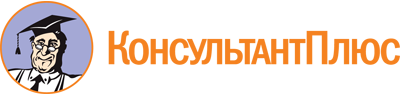 Постановление Правительства Приморского края от 09.12.2022 N 855-пп
"О предоставлении грантов в форме субсидий организациям спортивной направленности на обустройство лыжероллерных трасс"
(вместе с "Порядком предоставления грантов в форме субсидий...")Документ предоставлен КонсультантПлюс

www.consultant.ru

Дата сохранения: 22.06.2023
 ЗАЯВКАна участие в конкурсном отборе на предоставление гранта в форме субсидий организациям спортивной направленности на обустройство лыжероллерных трасс на территории Приморского края1. Общая информация об организации1. Полное наименование некоммерческой организации в Приморском крае (далее - НКО); сокращенное наименование (если имеется)2. Дата государственной регистрации НКО (при создании до 1 июля 2002 года)3. Дата внесения записи о создании НКО в Единый государственный реестр юридических лиц (при создании после 1 июля 2002 года)4. Основной государственный регистрационный номер (ОГРН) НКО5. Код по общероссийскому классификатору продукции (ОКПО) НКО6. Код(ы) по общероссийскому классификатору внешнеэкономической деятельности (ОКВЭД) НКО7. Индивидуальный номер налогоплательщика (ИНН) НКО8. Код причины постановки на учет (КПП) НКО9. Банковский идентификационный код (БИК)10. Основные виды деятельности НКО в соответствии с Уставом (с указанием пункта Устава и предусмотренного им вида деятельности)11. Номер расчетного счета НКО12. Наименование банка, в котором открыт расчетный счет НКО13. Номер корреспондентского счета14. Адрес (место нахождения) постоянно действующего органа НКО (индекс, регион, район, город, населенный пункт, улица, дом, квартира, офис)15. Адрес (место нахождения) постоянно действующих структурных подразделений НКО (при наличии) (индекс, регион, район, город, населенный пункт, улица, дом, квартира, офис)16. Почтовый адрес НКО17. Адрес сайта в информационно-коммуникационной сети Интернет и (или) страницы в социальных сетях, созданной не ранее чем за полгода до дня начала приема заявок на участие в конкурсном отборе (при наличии)18. Адрес электронной почты НКО2. Информация о мероприятиях по оснащению лыжероллерной трассы1. Место расположения лыжероллерной трассы2. Краткое описание, характеристики объекта3. Информация о земельном участке для размещения лыжероллерной трассы, реквизиты документа о праве организации на земельный участок4. Перечень мероприятий по оснащению лыжероллерной трассы, планируемых к выполнению за счет средств гранта5. Сроки реализации мероприятий по оснащению лыжероллерной трассы (дата начала и дата окончания)6. Обоснование социальной значимости мероприятий (следует указать конкретные социальные проблемы, на решение которых направлен проект)7. Цели и задачи, планируемые к достижению посредством реализации мероприятий по оснащению лыжероллерной трассы2.1. Критерии оценкиN п/пНаименование показателяЗначение показателя1.Численность занимающихся в муниципальном образовании (человек) по видам спорта "Легкая атлетика", "Северная (скандинавская) ходьба" "Лыжные гонки"2.Длина лыжероллерной трассы3.Наличие у организации сайта в информационно-телекоммуникационной сети Интернет и (или) страницы в социальных сетях, на которой размещена информация о реализации мероприятий по оснащению лыжероллерной трассы3. Смета расходов (бюджет проекта)N п/пНаименование статьи затратОбщая стоимость (руб.)Софинансирование (если имеется) (руб.)За счет средств гранта (руб.)Обоснование (тип, вид, количество, стоимость, назначение)1234561.2.4. Перечень документов, прилагаемых к заявке (с указанием количества листов)1. ____________________________________________________________________;2. ____________________________________________________________________;3. ____________________________________________________________________;4. ____________________________________________________________________Настоящим подтверждаю:1. НКО создана в предусмотренных Федеральным законом от 12 января 1996 года N 7-ФЗ "О некоммерческих организациях" формах и осуществляет на территории Приморского края в соответствии со своими учредительными документами деятельность, направленную на решение социальных проблем и (или) развитие гражданского общества, а также один или несколько видов деятельности, предусмотренных статьей 3 Закона Приморского края от 5 апреля 2013 года N 183-КЗ "О поддержке социально ориентированных некоммерческих организаций в Приморском крае".2. НКО зарегистрирована в качестве юридического лица на территории Приморского края не менее чем за полгода до дня начала приема заявок.3. НКО не находится в процессе реорганизации (за исключением реорганизации в форме присоединения к организации, являющейся участником отбора, другого юридического лица), ликвидации; в отношении организации отсутствует решение арбитражного суда о введении и (или) о продлении срока внешнего управления, о признании несостоятельной (банкротом) и об открытии конкурсного производства, а также приостановлении деятельности в порядке, установленном Кодексом Российской Федерации об административных правонарушениях, на день начала приема заявок.4. НКО не имеет неисполненных обязанностей по уплате налогов, сборов, страховых взносов, пеней, штрафов, процентов, подлежащих уплате в соответствии с законодательством Российской Федерации о налогах и сборах.5. НКО не имеет фактов нецелевого использования ранее предоставленных субсидий из федерального бюджета, краевого бюджета или местного бюджета в течение последних трех лет до дня начала приема заявок и прилагаемых к ним документов.6. НКО не включена в реестр недобросовестных поставщиков в соответствии с федеральными законами от 5 апреля 2013 года N 44-ФЗ "О контрактной системе в сфере закупок товаров, работ, услуг для обеспечения государственных и муниципальных нужд", от 18 июля 2011 года N 223-ФЗ "О закупках товаров, работ, услуг отдельными видами юридических лиц".7. НКО не имеет в составе учредителей общественных объединений, являющихся политическими партиями (далее - политические партии), в уставе отсутствует использование наименования политической партии, отсутствуют факты передачи пожертвований политической партии или ее региональному отделению в течение последних трех лет до дня начала приема заявок и прилагаемых к ним документов.8. С публикацией (размещением) на едином портале, а также на официальном сайте информации об организации, о подаваемой организацией заявке, иной информации об участнике отбора, связанной с соответствующим отбором, согласен.9. Достоверность информации, представленной в заявке и в приложенных к ней документах, подтверждаю.10. С условиями конкурсного отбора ознакомлен и согласен.4. Перечень документов, прилагаемых к заявке (с указанием количества листов)1. ____________________________________________________________________;2. ____________________________________________________________________;3. ____________________________________________________________________;4. ____________________________________________________________________Настоящим подтверждаю:1. НКО создана в предусмотренных Федеральным законом от 12 января 1996 года N 7-ФЗ "О некоммерческих организациях" формах и осуществляет на территории Приморского края в соответствии со своими учредительными документами деятельность, направленную на решение социальных проблем и (или) развитие гражданского общества, а также один или несколько видов деятельности, предусмотренных статьей 3 Закона Приморского края от 5 апреля 2013 года N 183-КЗ "О поддержке социально ориентированных некоммерческих организаций в Приморском крае".2. НКО зарегистрирована в качестве юридического лица на территории Приморского края не менее чем за полгода до дня начала приема заявок.3. НКО не находится в процессе реорганизации (за исключением реорганизации в форме присоединения к организации, являющейся участником отбора, другого юридического лица), ликвидации; в отношении организации отсутствует решение арбитражного суда о введении и (или) о продлении срока внешнего управления, о признании несостоятельной (банкротом) и об открытии конкурсного производства, а также приостановлении деятельности в порядке, установленном Кодексом Российской Федерации об административных правонарушениях, на день начала приема заявок.4. НКО не имеет неисполненных обязанностей по уплате налогов, сборов, страховых взносов, пеней, штрафов, процентов, подлежащих уплате в соответствии с законодательством Российской Федерации о налогах и сборах.5. НКО не имеет фактов нецелевого использования ранее предоставленных субсидий из федерального бюджета, краевого бюджета или местного бюджета в течение последних трех лет до дня начала приема заявок и прилагаемых к ним документов.6. НКО не включена в реестр недобросовестных поставщиков в соответствии с федеральными законами от 5 апреля 2013 года N 44-ФЗ "О контрактной системе в сфере закупок товаров, работ, услуг для обеспечения государственных и муниципальных нужд", от 18 июля 2011 года N 223-ФЗ "О закупках товаров, работ, услуг отдельными видами юридических лиц".7. НКО не имеет в составе учредителей общественных объединений, являющихся политическими партиями (далее - политические партии), в уставе отсутствует использование наименования политической партии, отсутствуют факты передачи пожертвований политической партии или ее региональному отделению в течение последних трех лет до дня начала приема заявок и прилагаемых к ним документов.8. С публикацией (размещением) на едином портале, а также на официальном сайте информации об организации, о подаваемой организацией заявке, иной информации об участнике отбора, связанной с соответствующим отбором, согласен.9. Достоверность информации, представленной в заявке и в приложенных к ней документах, подтверждаю.10. С условиями конкурсного отбора ознакомлен и согласен.4. Перечень документов, прилагаемых к заявке (с указанием количества листов)1. ____________________________________________________________________;2. ____________________________________________________________________;3. ____________________________________________________________________;4. ____________________________________________________________________Настоящим подтверждаю:1. НКО создана в предусмотренных Федеральным законом от 12 января 1996 года N 7-ФЗ "О некоммерческих организациях" формах и осуществляет на территории Приморского края в соответствии со своими учредительными документами деятельность, направленную на решение социальных проблем и (или) развитие гражданского общества, а также один или несколько видов деятельности, предусмотренных статьей 3 Закона Приморского края от 5 апреля 2013 года N 183-КЗ "О поддержке социально ориентированных некоммерческих организаций в Приморском крае".2. НКО зарегистрирована в качестве юридического лица на территории Приморского края не менее чем за полгода до дня начала приема заявок.3. НКО не находится в процессе реорганизации (за исключением реорганизации в форме присоединения к организации, являющейся участником отбора, другого юридического лица), ликвидации; в отношении организации отсутствует решение арбитражного суда о введении и (или) о продлении срока внешнего управления, о признании несостоятельной (банкротом) и об открытии конкурсного производства, а также приостановлении деятельности в порядке, установленном Кодексом Российской Федерации об административных правонарушениях, на день начала приема заявок.4. НКО не имеет неисполненных обязанностей по уплате налогов, сборов, страховых взносов, пеней, штрафов, процентов, подлежащих уплате в соответствии с законодательством Российской Федерации о налогах и сборах.5. НКО не имеет фактов нецелевого использования ранее предоставленных субсидий из федерального бюджета, краевого бюджета или местного бюджета в течение последних трех лет до дня начала приема заявок и прилагаемых к ним документов.6. НКО не включена в реестр недобросовестных поставщиков в соответствии с федеральными законами от 5 апреля 2013 года N 44-ФЗ "О контрактной системе в сфере закупок товаров, работ, услуг для обеспечения государственных и муниципальных нужд", от 18 июля 2011 года N 223-ФЗ "О закупках товаров, работ, услуг отдельными видами юридических лиц".7. НКО не имеет в составе учредителей общественных объединений, являющихся политическими партиями (далее - политические партии), в уставе отсутствует использование наименования политической партии, отсутствуют факты передачи пожертвований политической партии или ее региональному отделению в течение последних трех лет до дня начала приема заявок и прилагаемых к ним документов.8. С публикацией (размещением) на едином портале, а также на официальном сайте информации об организации, о подаваемой организацией заявке, иной информации об участнике отбора, связанной с соответствующим отбором, согласен.9. Достоверность информации, представленной в заявке и в приложенных к ней документах, подтверждаю.10. С условиями конкурсного отбора ознакомлен и согласен.____________________________________________________________(наименование должности руководителя организации)(подпись)(Ф.И.О.)М.П. (при наличии печати)"__" ____________ 20_ г."__" ____________ 20_ г.